OBJEDNÁVKOVÝ LIST 14 /17Dodavatel:Odběratel:Odběratel:Odběratel:Odběratel:Název: Cerea a.s.Název: Střední škola zemědělská a Vyšší odborná škola ChrudimNázev: Střední škola zemědělská a Vyšší odborná škola ChrudimNázev: Střední škola zemědělská a Vyšší odborná škola ChrudimNázev: Střední škola zemědělská a Vyšší odborná škola ChrudimSídlo: Dělnická 384, 53125 PardubiceSídlo: Poděbradova 842, 537 60 ChrudimSídlo: Poděbradova 842, 537 60 ChrudimSídlo: Poděbradova 842, 537 60 ChrudimSídlo: Poděbradova 842, 537 60 ChrudimIČ:: 46504940 DIČ: CZ46504940lČ: 75075920	DIČ: CZ75075920lČ: 75075920	DIČ: CZ75075920lČ: 75075920	DIČ: CZ75075920lČ: 75075920	DIČ: CZ75075920Datum objednávky: 10. 30 2017Bankovní spojení: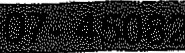 Kontaktní osoba: Pravda Miroslav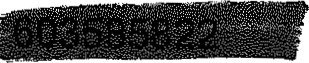 Kontaktní osoba: Pravda MiroslavKontaktní osoba: Pravda MiroslavKontaktní osoba: Pravda Miroslav1) Specifikace zboží či služeb:Objednáváme u Vás hnojivo LAD+SAgr v množství 9,7 t v ceně 49230,00 Kč bez DPH.1) Specifikace zboží či služeb:Objednáváme u Vás hnojivo LAD+SAgr v množství 9,7 t v ceně 49230,00 Kč bez DPH.1) Specifikace zboží či služeb:Objednáváme u Vás hnojivo LAD+SAgr v množství 9,7 t v ceně 49230,00 Kč bez DPH.1) Specifikace zboží či služeb:Objednáváme u Vás hnojivo LAD+SAgr v množství 9,7 t v ceně 49230,00 Kč bez DPH.1) Specifikace zboží či služeb:Objednáváme u Vás hnojivo LAD+SAgr v množství 9,7 t v ceně 49230,00 Kč bez DPH.	2) Forma fakturace:	převodním příkazem	2) Forma fakturace:	převodním příkazem	2) Forma fakturace:	převodním příkazem	2) Forma fakturace:	převodním příkazem	2) Forma fakturace:	převodním příkazem2) Místo a datum:V Chrudimi dne 10. 3. 2017Potvrzuji plnění objednávky2) Místo a datum:V Chrudimi dne 10. 3. 2017Potvrzuji plnění objednávky2) Místo a datum:V Chrudimi dne 10. 3. 2017Potvrzuji plnění objednávky2) Místo a datum:V Chrudimi dne 10. 3. 2017Potvrzuji plnění objednávky2) Místo a datum:V Chrudimi dne 10. 3. 2017Potvrzuji plnění objednávkyStřední škola zemědělská a  Vyšší Odborná škola Chrudim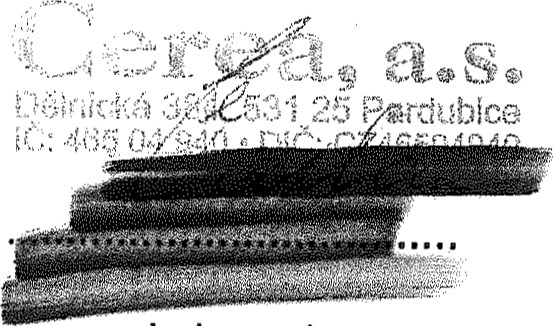 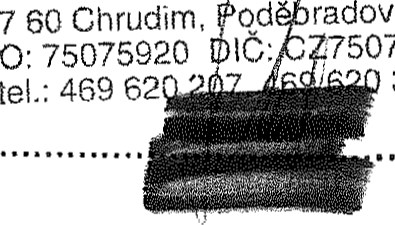 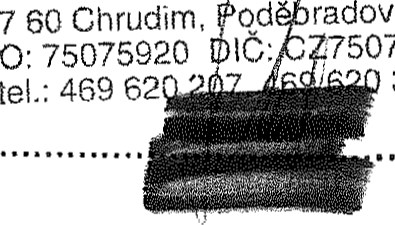 	537 60 	radova e 42	dodavatel	odběratelStřední škola zemědělská a  Vyšší Odborná škola Chrudim	537 60 	radova e 42	dodavatel	odběratelStřední škola zemědělská a  Vyšší Odborná škola Chrudim	537 60 	radova e 42	dodavatel	odběratelStřední škola zemědělská a  Vyšší Odborná škola Chrudim	537 60 	radova e 42	dodavatel	odběratelStřední škola zemědělská a  Vyšší Odborná škola Chrudim	537 60 	radova e 42	dodavatel	odběratel